(Large Print)Springfield Presbyterian Church (USA)7300 Spout Hill Road, Sykesville, MD 21784    410-795-6152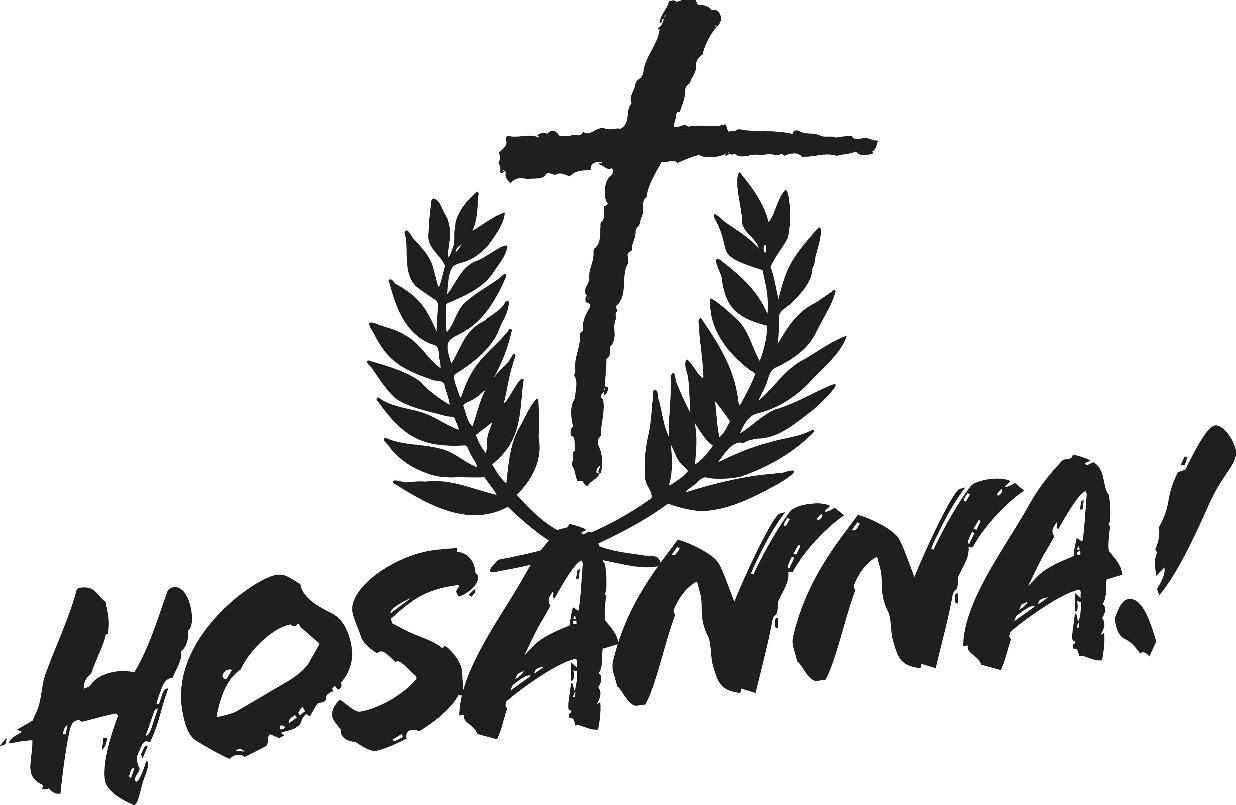 April 10, 2022 - 10:30 am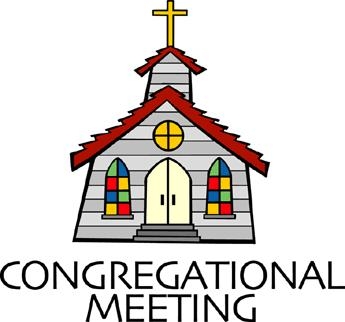 				WELCOME VISITORS!                                                                We're glad you are here! Cards at the ends of each pew are for you to fill out and drop in the Offering Plate.  Please let us know you are visiting, and join us for refreshments and fellowship following the service. The Sanctuary has an induction loop system to assist the hearing impaired. The system will also work on the telephone setting of hearing aids. Springfield Presbyterian Church is rooted in the gospel of Jesus Christ, led by the Holy Spirit, and called to loving relationships through vibrant worship and service. Valuing all people, we are committed to developing disciples and fostering stewardship.PREPARATION FOR THE WORD(* those who are able are invited to stand)PRELUDE         GATHERING OF THE PEOPLEThe Lord be with you!   And also with you!	(Greeting)LIGHTING THE CHRIST CANDLELeader:  Whenever we light this candle we proclaim:People:  Christ is the Light of the world and the center of our lives.PALM PROCESSIONAL / INTROIT   Let the King Come In     by Lloyd LarsonCALL TO WORSHIP	Leader: It is holy to gather.People: It is holy to sing.Leader: It is holy to be generous, to throw our coats on the road.People: It is holy to celebrate justice when we see it.Leader: It is holy to shout, “Hosanna!”People: It is holy to remember.Leader: It is holy to gather.People: It is holy to sing.ALL: Here and now, let us do all of these things.* HYMN 	All Glory, Laud, and Honor		#196Refrain:
All glory, laud, and honor to thee, Redeemer, King,
To whom the lips of children made sweet hosannas ring!Thou art the King of Israel, thou David’s royal Son,
Who in the Lord’s name comest, the King and blessed One. [Refrain]The people of the Hebrews with palms before thee went;
Our praise and prayers and anthems before thee we present. [Refrain]To thee, before thy passion, they sang their hymns of praise;
To thee, now high exalted, our melody we raise. [Refrain]Thou didst accept their praises; accept the prayers we bring,
Who in all good delightest, thou good and gracious King! [Refrain]CALL TO CONFESSIONLeader: The word ‘hosanna’ is often sung with joy and glee on this day. We process in, we wave palm branches, and it feels like a celebration. But the truth is, the word ‘hosanna’ actually means, ‘save us.’ The people along that parade route so many years ago were crying out to Jesus for help, because they know – this world is not as it should be. There is still too much hurt here. They were crying, “Save us!”In the prayer of confession, we have our own hosanna moment, because we cry out to God, admitting the ways in which we have fallen short, and we ask for God’s saving hand. So friends, let us pray together, for there is still too much hurt here. PRAYER OF CONFESSIONGod of street parades and hosannas, we know that you are counting on us to speak out against oppression, to speak up for love and to speak hope to fear, but so often we are silent. We worry that we’ll say the wrong thing, so we don’t say anything at all. We worry that we’ll offend, so we keep our convictions to ourselves. We worry that we’ll speak up and won’t be heard, so we stay silent. And meanwhile, the parade marches on. Unravel our fears. Spark conviction in us. Give us the courage to yell, “Hosanna!” Gratefully we pray, amen.SILENT PRAYERS OF CONFESSION	RESPONSE 	 O Lord, Hear My Prayer  	    Tune #471O Lord, hear my prayer. O Lord, hear my prayer. When I call, answer me.O Lord, hear my prayer. O Lord, hear my prayer. Come and listen to me.WORDS OF ASSURANCE    	Leader: Friends, even when we are silent, even when we are scared, even when we miss the moment, even when we choose to speak and say the wrong thing – we belong to God. People: There is nothing said or unsaid, done or undone that can eliminate God’s love for us, so we will rest in this good news: We are forgiven. We are known. We belong to God, every day and always. Amen.* MUSICAL RESPONSE OF PRAISE	  Come, Thou Almighty King (v. 4)   	To thee, great One in Three, eternal praises be, hence evermore!Thy sovereign majesty may we in glory see, and to eternity love and adore.* THE PEACE      The peace of Christ be with you!  And also with you!			(You may greet those around you.)* RESPONSE                        Here I Am, Lord    	Here I am, Lord, Is it I, Lord? I have heard you calling in the night.	I will go, Lord, if you lead me. I will hold your people in my heart.THE PROCLAMATION OF THE WORDPRAYER OF ILLUMINATION   Holy God, sometimes life feels like a parade rushing by us and we stand on the sidelines and try not to miss it. There are hundreds of things that catch our eye, but the thing we fear missing the most is you. So slow down the speed on this parade. Paint the colors of this world a little brighter. And dance through the words in our scripture passage until it is almost impossible for us to miss you there. God we are here. Gratefully we pray, amen.
FIRST SCRIPTURE LESSON	Luke 19:28-4028After he had said this, he went on ahead, going up to Jerusalem. 29When he had come near Bethphage and Bethany, at the place called the Mount of Olives, he sent two of the disciples, 30saying, ‘Go into the village ahead of you, and as you enter it you will find tied there a colt that has never been ridden. Untie it and bring it here. 31If anyone asks you, “Why are you untying it?” just say this: “The Lord needs it.” ’ 32So those who were sent departed and found it as he had told them. 33As they were untying the colt, its owners asked them, ‘Why are you untying the colt?’ 34They said, ‘The Lord needs it.’ 35Then they brought it to Jesus; and after throwing their cloaks on the colt, they set Jesus on it. 36As he rode along, people kept spreading their cloaks on the road. 37As he was now approaching the path down from the Mount of Olives, the whole multitude of the disciples began to praise God joyfully with a loud voice for all the deeds of power that they had seen, 38saying,
‘Blessed is the king who comes in the name of the Lord! Peace in heaven, and glory in the highest heaven!’ 39Some of the Pharisees in the crowd said to him, ‘Teacher, order your disciples to stop.’ 40He answered, ‘I tell you, if these were silent, the stones would shout out.’ SECOND SCRIPTURE LESSON	 	Luke 23:13-4613Pilate then called together the chief priests, the leaders, and the people, 14and said to them, ‘You brought me this man as one who was perverting the people; and here I have examined him in your presence and have not found this man guilty of any of your charges against him. 15Neither has Herod, for he sent him back to us. Indeed, he has done nothing to deserve death. 16I will therefore have him flogged and release him.’  18Then they all shouted out together, ‘Away with this fellow! Release Barabbas for us!’ 19(This was a man who had been put in prison for an insurrection that had taken place in the city, and for murder.) 20Pilate, wanting to release Jesus, addressed them again; 21but they kept shouting, ‘Crucify, crucify him!’ 22A third time he said to them, ‘Why, what evil has he done? I have found in him no ground for the sentence of death; I will therefore have him flogged and then release him.’ 23But they kept urgently demanding with loud shouts that he should be crucified; and their voices prevailed. 24So Pilate gave his verdict that their demand should be granted. 25He released the man they asked for, the one who had been put in prison for insurrection and murder, and he handed Jesus over as they wished. 26As they led him away, they seized a man, Simon of Cyrene, who was coming from the country, and they laid the cross on him, and made him carry it behind Jesus. 27A great number of the people followed him, and among them were women who were beating their breasts and wailing for him. 28But Jesus turned to them and said, ‘Daughters of Jerusalem, do not weep for me, but weep for yourselves and for your children. 29For the days are surely coming when they will say, “Blessed are the barren, and the wombs that never bore, and the breasts that never nursed.” 30Then they will begin to say to the mountains, “Fall on us”; and to the hills, “Cover us.” 31For if they do this when the wood is green, what will happen when it is dry?’ 32Two others also, who were criminals, were led away to be put to death with him. 33When they came to the place that is called The Skull, they crucified Jesus there with the criminals, one on his right and one on his left. [[ 34Then Jesus said, ‘Father, forgive them; for they do not know what they are doing.’]] And they cast lots to divide his clothing. 35And the people stood by, watching; but the leaders scoffed at him, saying, ‘He saved others; let him save himself if he is the Messiah of God, his chosen one!’ 36The soldiers also mocked him, coming up and offering him sour wine, 37and saying, ‘If you are the King of the Jews, save yourself!’ 38There was also an inscription over him, ‘This is the King of the Jews.’ 39One of the criminals who were hanged there kept deriding him and saying, ‘Are you not the Messiah? Save yourself and us!’ 40But the other rebuked him, saying, ‘Do you not fear God, since you are under the same sentence of condemnation? 41And we indeed have been condemned justly, for we are getting what we deserve for our deeds, but this man has done nothing wrong.’ 42Then he said, ‘Jesus, remember me when you come into your kingdom.’ 43He replied, ‘Truly I tell you, today you will be with me in Paradise.’ 44It was now about noon, and darkness came over the whole land until three in the afternoon, 45while the sun’s light failed; and the curtain of the temple was torn in two. 46Then Jesus, crying with a loud voice, said, ‘Father, into your hands I commend my spirit.’ Having said this, he breathed his last. Leader:  Hear what the Spirit is saying to the Church.			All:  Thanks be to God.SERMON    	When the Celebration Fades	   Rev. Becca Crate-Price THE RESPONSE TO THE WORD* HYMN		Ah, Holy Jesus			#218Ah, holy Jesus, how hast thou offended,
that we to judge thee have in hate pretended?
By foes derided, by thine own rejected, O most afflicted!Who was the guilty? Who brought this upon thee?
Alas, my treason, Jesus, hath undone thee. 
’Twas I, Lord Jesus, I it was denied thee; I crucified thee.Lo, the Good Shepherd for the sheep is offered;
the slave hath sinned, and the Son hath suffered;
for our atonement, while we nothing heeded, God interceded. For me, kind Jesus, was thine incarnation, 
thy mortal sorrow, and thy life’s oblation,
thy death of anguish and thy bitter passion, for my salvation.Therefore, kind Jesus, since I cannot pay thee,
I do adore thee, and will ever pray thee, 
think on thy pity and thy love unswerving, not my deserving.PASTORAL PRAYER AND THE LORD’S PRAYERANTHEM	O Come and Mourn	arr. Hal Hopson			Linda Caviglia, FluteOFFERTORY* HYMN		When I Survey the Wondrous Cross		#223When I survey the wondrous cross on which the Prince of glory died,
My richest gain I count but loss, and pour contempt on all my pride.Forbid it, Lord, that I should boast, save in the death of Christ my God;
All the vain things that charm me most, I sacrifice them to his blood.See, from his head, his hands, his feet, sorrow and love flow mingled down;
Did e’er such love and sorrow meet, or thorns compose so rich a crown?Were the whole realm of nature mine, that were a present far too small;
Love so amazing, so divine, demands my soul, my life, my all.* CHARGE AND BENEDICTIONLeader: As you leave this place, may we be awestruck by the beauty of this world.People: May we laugh and may it be contagious.Leader: May we overflow with love for those around us.People: May we be filled with hope and quick to point out joy.Leader: In all of our living, and breathing, and being,People: May we find ourselves full to the brim with the God’s Holy Spirit,Leader: And may it change our lives.People: In the name of the Beloved and Love itself – let us go in peace, full to the brim. Amen. * UNISON AMEN	POSTLUDE	Assisting in Worship:    We appreciate those who serve:					Today 4/10				Next Week 4/17Sunday Opener 		Bob Rogers				Beth OatesUshers/Greeters		Beth Oates				Elizabeth Meirowitz					Bob Rogers				Don Vasbinder	Lay Leader			Tim Oates				Max CarrollHappy Birthday!		April 10 - Michelle NewsomeApril 12 - Lisa RogersApril 13 - Kelsey RobinsonApril 15 - Belle VasbinderSunday April 17, 2022 LectionaryActs 10:34-43; Psalm 118:1-2, 14-24; 1 Corinthians 15:19-26;Luke 24:1-12AnnouncementsCalled Congregational Meeting:  We will gather immediately after worship TODAY for an election of officers.  The proposed slate of officers for election includes Ron Holmes, Leah Halvorson and Alex McClung. We are so grateful for the dedication of Elizabeth Meirowitz, Beth Oats and Dianna Steppling who have already served two terms.Next Concert Series: We will welcome Haskell Small as part of our concert series TODAY at 3 p.m. Please join us and bring your family and friends!One Great Hour of Sharing: Spring is the season for One Great Hour of Sharing, one of PCUSA's 4 special offerings every year. This year our campaign goes from April 3 through Easter Sunday. One Great Hour of Sharing has 3 focuses: hunger relief, disaster relief and development, supporting the “self-development of people”, communities organizing to better their lives. One of the ways OGHS connects us is through MASE, the Multicultural Alliance for a Safe Environment.  Here is an example:“Over 40 years ago, the earthen dam of a nuclear waste disposal pond broke near Church Rock, New Mexico, and dumped tons of solid radioactive waste and 90 million gallons of acidic and radioactive liquids into the Rio Puerco.  The resulting contamination of the land, air and ground water affected nine Navajo municipalities.”  Every year [on July 16] hundreds of the local families and their allies come together to pray, to heal and to act, together.Ruth Gosnell Foundation (RGEF):  The RGEF meeting is rescheduled for April 24, 2022 after worship.Got Candy?  The Youth Group will gather on April 16 and create a King Cake with lots of candy as we also take an opportunity to teach about the Easter promise. If you have candy you can donate, please bring it to church.Springfield Membership: Are you interested in finding out more about our faith community and becoming a member? We would love to answer any questions you have. Please contact Pastor Becca at springfieldpastor@gmail.com for more information.Mask Update: By the agreement of Session, we are now making masks optional. We do want to encourage you, if you feel compelled or have any underlying conditions, to keep your mask on. If you do wish to take off your mask though, we are also happy to see your faces. More information about fellowship and other practices will be coming as we make our way back to normalcy.Congregational Care / Mission & Outreach: Do you know of a member or friend of our church family who is ill, needs prayers, would like call, a visit or a card, or might benefit from meal train?  If so, please contact the Church Office (410-795-6152), Cathy Marsh (410-549-6916) or Diana Steppling (862-266-2242). Special Thank you: to the Nominating Committee: Beth Oates and Steve Mazer (co-chairs), Carl Anderson, Linda Caviglia, Elizabeth Meirowitz and Belle Vasbinder.Fellowship Help Needed: If you are interested in helping with Fellowship, please contact Barbara Cornell (401-549-9397).  A sign-up sheet will also be available.Today:	Sunday April 10 – Palm Sunday		10:30 am		Worship		11:30 am		Called Congregational Meeting (Sanctuary)		12:00 noon	Fellowship		3:00 pm		ConcertThis Week:	Wednesday April 13		6:15 – 7:15 pm	Bell Choir Practice		7:30 – 8:45 pm	Adult Choir Practice	Thursday April 14 – Maundy Thursday		7:00 pm	WorshipLooking Ahead:	Sunday April 17 – Easter Sunday		10:30 am	Worship		11:30 am	Fellowship	Wednesday April 20 		No Bell Choir Practice		No Adult Choir PracticeOffice Hours: Tuesday, Wednesday & Friday